EPA’S FLOOD RESILIENCE TOOLSFlood Resilience: A Basic Guide for Water and Wastewater UtilitiesEasy-to-use tool that includes worksheets, 
 instructional videos, and flood maps. Through a 4-step process, utilities can understand their flood risks and identify mitigation options.  
                                                                              Watch Video: Guide Overview 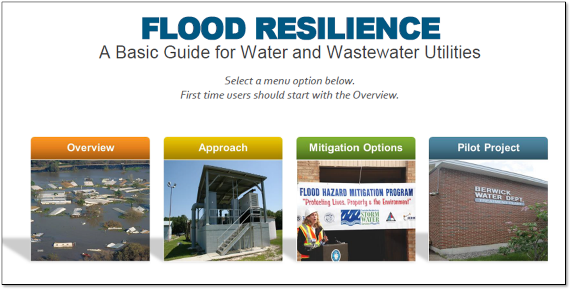 Flooding Incident Action Checklist"Rip and run" with this checklist to 
understand the potential impacts and what actions can be taken immediately before, during, and after a flood.  
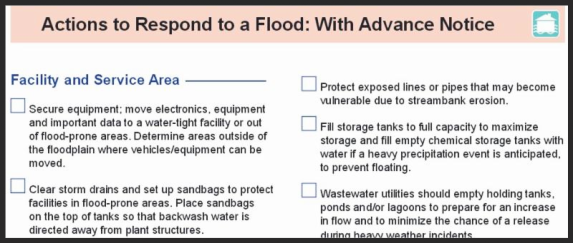 Extras: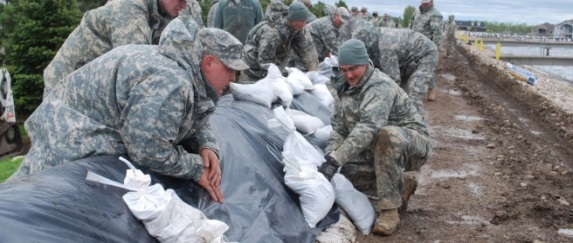 Berwick, Maine Pilot: Learn how EPA helped a small water utility Take Steps to Build Flood ResilienceIn EPA's Blog Post "Surviving the Flood",  an EPA employee recounts his personal flooding experience as a child, and how it relates to flooding hazards that water utilities face today.
 NWS general Flood Safety Information Home Page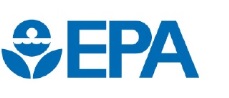 